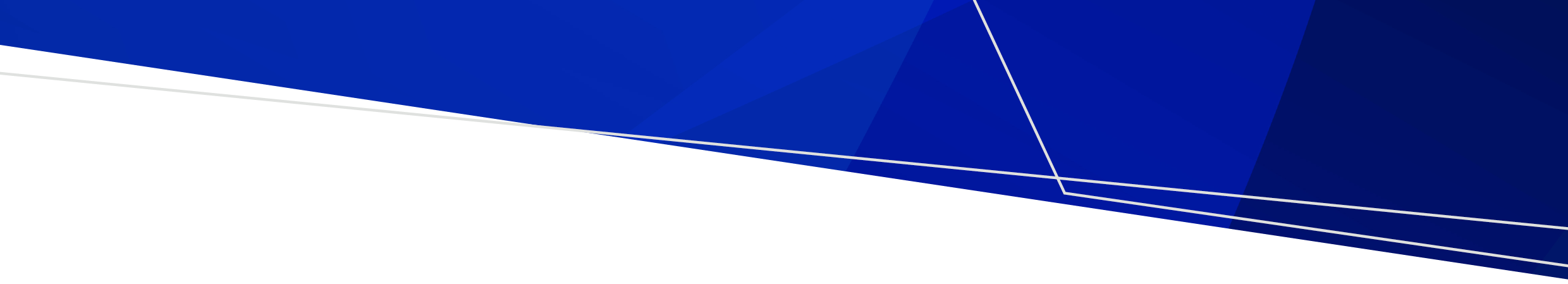 ContentsObjective	2Why the response to unplanned weight loss is important	2Definitions	2Team	2Acknowledgement	2Brief standardised care process	3Recognition and assessment	3Interventions	3Referral	3Evaluation and reassessment	3Resident involvement	3Staff knowledge and education	3Full standardised care process	4Recognition	4Assessment	4Interventions	5Referral	6Evaluation and reassessment	6Resident involvement	6Staff knowledge and education	6Evidence base	7ObjectiveTo promote evidence-based practice in the response to unplanned weight loss for older peoplewho live in a residential aged care setting.Why the response to unplanned weight loss is importantUndernourishment and weight loss are common in older people and have a detrimental impact on the health and wellbeing of the individual. It is therefore important that unplanned weight loss is detected and acted upon (Marin 2019). DefinitionsBody mass index (BMI): a weight-to-height ratio calculation that helps assess a resident’s nutritional status.  The BMI is calculated using the following formula:BMI = Weight in kilograms ÷ Height in metres2 (The Joanna Briggs Institute 2019).A BMI of 22–27 kg/m2 is desirable for older people (The Joanna Briggs Institute 2019).Unplanned weight loss: between 5 and 10 per cent weight loss compared with usual body weight within the preceding 3–6 months (NICE 2017).TeamManager, registered nurses (RNs), enrolled nurses (ENs), personal care attendants (PCAs), leisure and lifestyle staff, general practitioner (GP), allied health professionals (such as a dietitian, speech pathologist, physiotherapist, occupational therapist, exercise physiologist), residents and/or family/carers.AcknowledgementThis standardised care process (SCP) has been developed for public sector residential aged care services (PSRACS) by the Australian Centre for Evidence Based Care (ACEBAC) at La Trobe University through the Department of Health and Human Services Strengthening Care Outcomes for Residents with Evidence (SCORE) initiatives. This SCP is one of a series of priority risk areas reviewed based on the best available evidence in 2020.Brief standardised care processRecognition and assessmentRemain alert for signs of weight loss in residents.On admission, conduct a nutritional assessment including:dietary historymedical historyphysical examinationMini Nutritional Assessment (MNA)social factorsfunctional ability.InterventionsInterventions should be implemented if:weight loss is detected, or the BMI is less than 20 if under 70 years, and under 22 if over 70 yearsthe resident’s oral intake is less than 50 per cent of requirements for more than three days.ReferralGPDietitianSpeech pathologistOccupational therapistPharmacistDentistEvaluation and reassessmentWeigh the resident monthly.If weight loss is detected, repeat the assessment and reweigh the resident more frequently.Regularly review any interventions for their effectiveness.Resident involvementDiscuss food and mealtime preferences.Provide the resident and/or family/carers with information on nutrition and maintaining nutritional status.Staff knowledge and educationNutrition in older peopleRisk factors for malnourishmentCreating a positive meal-time environmentProviding assistance with eating and drinkingReligious and cultural preferences and choicesFull standardised care processRecognitionRemain vigilant for signs of weight loss in residents.AssessmentOn admission, conduct an assessment that includes:dietary historyfood preferences, cultural and religious considerations, usual number and type of meals, times meals were taken, preferred temperature of foodchanges in appetite (for example, loss of appetite, increase in appetite)changes in taste sensationpossible eating disorder and attitudes towards weightmedical historycognition using the Psychogeriatric Assessment Scales (PAS)depression screen using the Cornell Scale for Depression in dementia (see SCP: Depression)physical symptoms associated with weight loss (nausea, vomiting, diarrhoea, dysphagia or pain)medical diagnosis associated with weight loss (gastrointestinal disease, diabetes or neurological conditions)progression of pre-existing conditions (cancer, chronic obstructive pulmonary disease or cardiac, hepatic or renal failure) or palliative weight history (for example, overweight, underweight, past fluctuations in weight or changes in clothing sizes)check the resident’s medications to assess their potential for causing current or future problems because some medicines can affect nutritional intake (for example, by altering the taste, reducing appetite or causing nausea) or have weight loss as an adverse effectphysical examinationweightBMInutritional screen using the Mini Nutritional Assessment (MNA) (a score of ≤ 11 requires further assessment)oral and dental assessment (see SCP: Oral and dental hygiene)bloody or melaena stoolspathologyfunctional ability (for example, ability to eat and drink, what assistance is required with meals)social factors– abuse or neglect– lack of access to food.Interventions should be implemented if:any unplanned and unexpected weight loss is detected, or the BMI is less than 20 If under 70 years, and under 22 If over 70 yearsthe resident’s oral intake is less than 50 per cent of requirements for more than three daysweight loss is sudden (this requires immediate medical attention).Note:Even in overweight older people, unintentional weight loss has been shown to increase mortality.Only older people who are healthy should attempt weight loss.For consideration:– Have the scales recently been calibrated?– Is the same set of scales being used each time the resident is weighed?– Is the resident weighed at the same time of the day and in the same clothes?The assessment should be informed by the resident’s wishes, particularly when receiving a palliative approach.InterventionsWhere screening and assessment identifies that a resident has unplanned weight loss or is at risk of weight loss:Weigh the resident more frequently.Refer to a GP for a medical review to determine any underlying causes.In consultation with the GP, treat any underlying causes.In consultation with the GP and pharmacist, check the resident’s medications to assess their potential for causing current or future problems.Refer to a dietitian to evaluate the resident’s food, fluid and nutrient intake and energy needs.Where indicated, refer to a speech pathologist for a swallowing assessment.Where indicated, refer to an occupational therapist for aids and adaptations to the resident’s eating utensils.Following a discussion about food preferences with the resident and/or their family/carers, offer the preferred foods.Increase the resident’s calorie and protein intake (as per the dietitian’s recommendations).If possible, in consultation with the GP and dietitian, limit dietary restrictions (for example, salt, sugar, fats and oils).Offer small meals more frequently and increase the availability of food outside mealtimes.Reheat or keep warm food for residents who eat slowly.Modify food and fluids to the right texture for residents with dysphagia.Provide nutritious finger foods.Provide appropriate mealtime aids and/or physical assistance with meals (for example, full assistance with feeding, opening packages, ensuring the food is within reach and regular/frequent prompting). Assistance should be provided at the right level for the resident to maintain independence.Ensure adequate fluid intake (see SCP: Dehydration and SCP: Constipation).Maintain adequate oral and dental hygiene (see SCP: Oral and dental hygiene). Refer to a dentist where required.Encourage the resident to wear dentures and ensure correct fitEnsure appropriate positioning for meals – at a table is ideal but if the resident needs to rest in bed ensure they are sitting upright and are supported in this position.In consultation with the dietitian and GP, provide nutritional supplements. Note: Nutritional supplements should be given between meals because they may reduce the appetite and food intake if given with meals.Encourage exercise within the resident’s abilities to stimulate appetite and promote muscle strength.Promote a relaxed and social dining environment in the following ways:minimise mealtime interruptionsencourage the resident to eat in the company of others (for example, in the dining room, staff being with the resident at mealtimes or asking family/carer to be present at mealtimes)ensure that food presentation is attractive and palatablestimulate the resident’s appetite by intensifying the smell and taste of the foodpromote food intake with intimate dining areas, high-contrast tableware, background music and a focal point, such as an aquarium– consider seating arrangements and seating comfort.Allocate sufficient staff and time to assist with mealtimes.Encourage volunteers and family/carers to assist at mealtimes.Consult with residents when preparing menus and making food choices.ReferralGPDietitianSpeech pathologistPharmacistDentist for management of decayed or broken teeth or ill-fitting denturesEvaluation and reassessmentWeigh the resident monthly.If weight loss detected, increase the frequency of weighs.Regularly review any interventions.Resident involvementDiscuss food and mealtime preferences with the resident as above.Provide the resident and/or family/carers with information on nutrition and maintaining nutritional status.Staff knowledge and educationNutrition in older peopleRisk factors for malnourishmentCreating a positive mealtime environmentProviding assistance with eating and drinkingReligious and cultural preferences and choicesEvidence baseCorish, C & Bardon, L 2019, ‘Malnutrition in older adults: screening and determinants’, Proceedings of the Nutrition Society, Vol. 78, pp. 372–379.Department of Health 2012, Strengthening care outcomes for residents with evidence (SCORE), Ageing and Aged Care Branch, State Government of Victoria, Melbourne.DiMarie-Ghalili, R 2020, ‘Ch 13: Nutrition in the older adult’, in M Boltz, E Capezuti, D Zwicker & T Fulmer (eds), Evidence-based geriatric nursing protocols for best practice, 6th edn, Springer, New York.Marin, T 2019, Evidence Summary. Malnutrition risk assessment (older people): long-term aged care facilities, The Joanna Briggs Institute EBP Database, JBI@Ovid. JBI22196.Nestlé Nutrition Institute ND. MNA: Mini nutritional assessment <https://www.mna-elderly.com/sites/default/files/2021-10/mna-mini-english.pdf>.National Institute for Health and Care Excellence (NICE) 2017, Nutrition support for adults: oral nutrition support, enteral tube feeding and parenteral nutrition. Guideline 32, <https://www.nice.org.uk/guidance/cg32/resources/nutritionsupport-for-adults-oral-nutrition-supportenteral-tube-feeding-and-parenteral-nutritionpdf-975383198917>.Sivapuram, M 2018, Evidence Summary. Malnutrition in residential aged care: mealtime interventions, The Joanna Briggs Institute EBP Database, JBI@Ovid. JBI16867.The Joanna Briggs Institute 2018, Recommended Practice. Mealtime assistance in aged care, The Joanna Briggs Institute EBP Database, JBI@Ovid. JBI16868.The Joanna Briggs Institute 2019, Recommended Practice. Observations: weight and height (older people), The Joanna Briggs Institute EBP Database, JBI@Ovid. JBI2344.Therapeutic Guidelines Limited 2016, Nutrition support: malnutrition, Therapeutic Guidelines Ltd, Melbourne.Volkert, D, Beck, A, Cedarholm, T, Cereda, E, Cruz‑Jentoft, A, Goisser, S. de Groot, L, Großhauser, F, Kiesswetter, E, Norman, K, Pourhassan, M, Reinders, I, Roberts, HC, Rolland, Y, Schneider, SM, Sieber, CC, Thiem, U, Visser, M, Wijnhoven, H & Wirth, R 2019, ‘Management of malnutrition in older patients – current approaches, evidence open questions’, Journal of Clinical Medicine, doi:10.3390/jcm8070974Volkert, D, Beck, A, Cedarholm, T, Cruz-Jentoft, A, Goisser, S. Hooper, L. Kiesswetter, E, Maggio, M, Raynaud-Simon, A, Sieber, CC, Sobotka, L, van Asselt, D, Wirth, R, & Bischoff, S 2019, ‘ESPEN guideline on clinical nutrition and hydration in geriatrics’, Clinical Nutrition, vol. 38, pp. 10–47.Important note: This standardised care process (SCP) is a general resource only and should not be relied upon as an exhaustive or determinative clinical decision-making tool. It is just one element of good clinical care decision making, which also takes into account resident/patient preferences and values. All decisions in relation to resident/patient care should be made by appropriately qualified personnel in each case. To the extent allowed by law, the Department of Health and the State of Victoria disclaim all liability for any loss or damage that arises from any use of this SCP.Authorised and published by the Victorian Government, 1 Treasury Place, Melbourne.© State of Victoria, Department of Health, August 2022. (2205215)ISBN 978-1-76096-815-1 (pdf/online/MS word)Available from the department’s website at <https://www.health.vic.gov.au/residential-aged-care/standardised-care-processes>.Unplanned weight lossStandardised care process